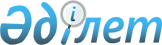 Об утверждении Соглашения между Правительством Республики Казахстан, Правительством Кыргызской Республики, Правительством Республики Таджикистан и Правительством Республики Узбекистан о сотрудничестве в области развития санаторно-курортных, оздоровительных и туристических учреждении и организацийПостановление Правительства Республики Казахстан от 25 мая 2001 года N 715



          Правительство Республики Казахстан постановляет:




          1. Утвердить Соглашение между Правительством Республики Казахстан, 
Правительством Кыргызской Республики, Правительством Республики 
Таджикистан и Правительством Республики Узбекистан о сотрудничестве в 
области развития санаторно-курортных, оздоровительных и туристических 
учреждений и организаций, совершенное в городе Астане 8 июня 2000 года.




          2. Настоящее постановление вступает в силу со дня подписания.





     Премьер-Министр
     Республики Казахстан 












                                                          Соглашение




                между Правительством Республики Казахстан, Правительством




            Кыргызской Республики, Правительством Республики Таджикистан




                и Правительством Республики Узбекистан о сотрудничестве в




                    области развития санаторно-курортных, оздоровительных и




                                  туристических учреждений и организаций








          Правительство Республики Казахстан, Правительство Кыргызской 
Республики, Правительство Республики Таджикистан и Правительство 
Республики Узбекистан, именуемые в дальнейшем Стороны,




          руководствуясь Договором о вечной дружбе, подписанным тремя 
государствами;




          принимая во внимание важную роль оздоровления граждан в 
санаторно-курортных, оздоровительных и туристических учреждениях и баз для 
профилактики и снижения заболеваемости, формирования здоровой нации;




          в целях создания благоприятных условий для развития и укрепления 
материально-технической базы, повышения уровня медицинского и культурного 
обслуживания в оздоровительных учреждениях;




          исходя из взаимного интереса к расширению сотрудничества в области 
санаторно-курортного лечения и оздоровления граждан; 




          согласились о нижеследующем:








                                                            Статья 1




          Стороны будут способствовать расширению сотрудничества в области 
развития санаторно-курортных, оздоровительных и туристических учреждений и 
организаций в целях создания в них наиболее благоприятных условий для 
укрепления здоровья граждан своих государств, более глубокого ознакомления 
с культурой, природой и достопримечательностями, а также с историческими 
памятниками и национальными традициями народов четырех стран.








                                                            Статья 2




          Стороны будут сотрудничать в области обмена гражданами своих 
государств нуждающимися в санаторно-курортном лечении и отдыхе на основе 
равноправия, взаимной выгоды.




          В целях увеличения числа таких граждан Стороны будут осуществлять 
меры по упрощению таможенных процедур, обмениваться списками туристических 
фирм, санаторно-курортных и других оздоровительных учреждений.








                                                            Статья 3




          Стороны будут способствовать обмену опытом во всех областях 
организации оздоровления и отдыха граждан, содействовать сотрудничеству 
между санаториями, курортами, домами отдыха, пансионатами, детскими 
оздоровительными центрами, туристическими учреждениями и базами.








                                                            Статья 4




          Стороны также будут содействовать распространению информации об 
оздоровительных учреждениях для привлечения граждан, нуждающихся в 
санаторно-курортном лечении и отдыхе, путем публикации рекламных 
материалов, обмена информацией, печатными изданиями, выставками, фильмами 
и проведением различных симпозиумов и семинаров.








                                                            Статья 5




          Стороны, в соответствии со своим законодательством, через свои 
заинтересованные органы будут содействовать обеспечению 
санитарно-эпидемиологического благополучия во всех лечебно-оздоровительных 
и туристических учреждениях.








                                                            Статья 6




          Стороны будут оказывать взаимную помощь в обучении персонала 
санаториев, курортов, домов отдыха, пансионатов, детских оздоровительных 
учреждений, содействовать обмену специалистами, способствовать 
соответствующим ведомствам и заинтересованным организациям в создании 
совместных предприятий и в реализации инвестиционных проектов в сфере 
организации санаторно-курортного лечения, оздоровления и отдыха граждан. 








                                                            Статья 7




          Стороны через соответствующие заинтересованные органы будут 
осуществлять обмен мнениями о сотрудничестве, опыте работы по деятельности 
в международных оздоровительных организациях.








                                                            Статья 8




          Стороны будут содействовать созданию совместных предприятий для 
дальнейшего взаимовыгодного развития санаторно-курортного, 
оздоровительного и туристического комплекса.








                                                            Статья 9




          Взаиморасчеты за оказанные услуги по оздоровлению и отдыху граждан 
осуществляются в соответствии с законодательством Сторон на договорной 
основе между заинтересованными субъектами Сторон.








                                                            Статья 10




          Стороны, в рамках своей компетенции, обязуются создать благоприятные, 
взаимоприемлемые экономические и правовые условия для реализации 
настоящего Соглашения.








                                                            Статья 11




          Все вопросы, возникающие при применении и толковании настоящего 
Соглашения, решаются путем консультаций и переговоров между Сторонами.








                                                            Статья 12




          Настоящее Соглашение не затрагивает прав и обязательств Сторон, 
вытекающих из других международных договоров.








                                                            Статья 13




          В настоящее Соглашение по взаимной договоренности Сторон могут быть 
внесены изменения и дополнения, оформляемые отдельными Протоколами, 
которые, после вступления в силу в соответствии с положениями статьи 14 
Соглашения, будут являться его неотъемлемой частью.








                                                            Статья 14




          Настоящее Соглашение вступает в силу со дня получения депозитарием 
последнего уведомления о выполнении Сторонами внутригосударственных 
процедур, необходимых для вступления его в силу.




          Настоящее Соглашение действует в течении пяти лет и автоматически 
продлевается на последующие пятилетние периоды, если Стороны не примут 
решения об ином.




          Каждая Сторона может выйти из настоящего Соглашения путем письменного 
уведомления об этом депозитария. В этом случае Соглашение утрачивает силу 
для данной Стороны в первый день месяца, следующего за днем истечения 
шести месяцев с даты получения уведомления депозитарием.




          Совершено в городе Астана 8 июня 2000 года в одном подлинном 




экземпляре на русском языке.
     Подлинный экземпляр хранится в Исполнительном комитете 
Межгосударственного Совета Республики Казахстан, Кыргызской Республики, 
Республики Таджикистан и Республики Узбекистан, который направляет в 
каждое государство-участник его заверенную копию.

За Правительство                     За Правительство 
Республики                           Киргизской                            
Казахстан                            Республики

За Правительство                     За Правительство
Республики                           Республика
Таджикистан                          Узбекистан                           
     
     
     (Специалисты: Мартина Н.А.,
                   Горяева В.В.)
      
      


					© 2012. РГП на ПХВ «Институт законодательства и правовой информации Республики Казахстан» Министерства юстиции Республики Казахстан
				